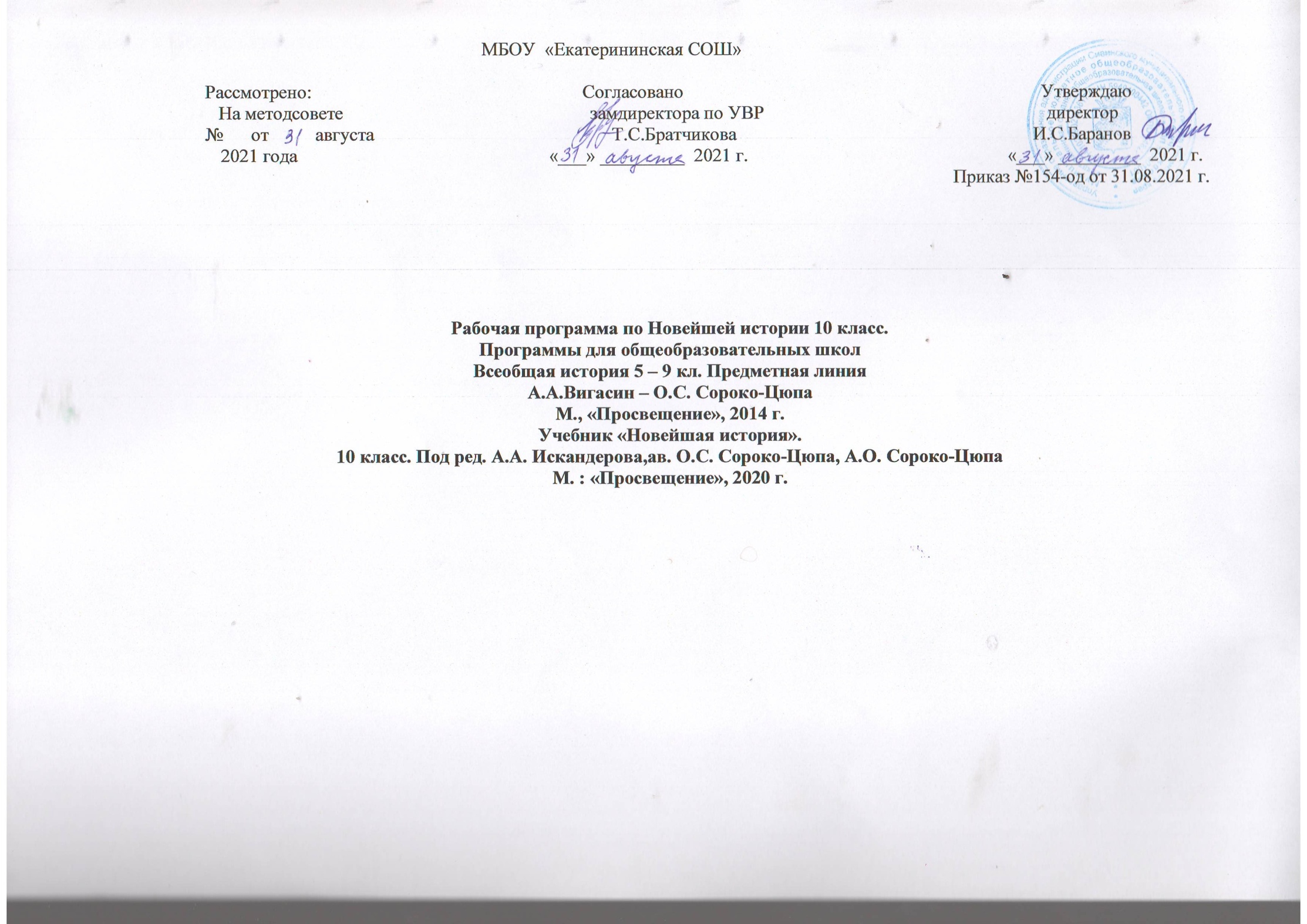 Пояснительная записка     В соответствии с требованиями  Федерального закона «Об образовании в Российской Федерации», ФГОС СОО  главной целью школьного исторического образования является формирование у учащегося целостной картины российской и мировой истории, учитывающей взаимосвязь всех ее этапов, их значимость для понимания современного места и роли России в мире, важность вклада каждого народа, его культуры в общую историю страны и мировую историю, формирование личностной позиции по основным этапам развития российского государства и общества, а также современного образа России.      Рабочая программа по учебному предмету «История» в 10 классе составлена на
основе
• Федерального закона «Об образовании в Российской Федерации» от 29 декабря
2012г. № 273-ФЗ;
• Федерального государственного образовательного стандарта среднего общего
образования, утверждённый приказом Министерства образования и науки РФ от 17
мая 2012 года № 413;
• Приказа Минобразования и науки РФ от 31.12.2015 г. № 1578 «О внесении
изменений в федеральный государственный образовательный стандарт среднего
общего образования, утверждённый приказом Минобрнауки и РФ от 17 мая 2012 г.
№ 413»;
• Концепции нового учебно-методического комплекса по Отечественной истории
(Вестник образования, 2014, № 13; сайт Российского исторического общества
(http://rushistory.org/images/documents/kon);
• Авторской  программы А.А. Данилова «Рабочая программа и тематическое планирование курса «История России». 6―10  классы  :  учеб.  пособие  для  общеобразоват. организаций  /  А. А. Данилов, О. Н. Журавлева, И. Е. Барыкина. — М.: Просвещение, 2020.• Рабочей программы и поурочных рекомендаций  История. История России. 10-11 классы: учеб. пособие для общеобразоват. организаций: базовый уровень /Т.П. Андреевская ..- М.Просвещение,2021• Авторской программы и поурочные рекомендации 10 класс М.Л.Несмелова, Е.Г. Середнякова, А.О. Сороко-Цюпа «История. Всеобщая история. Новейшая история», учебное пособие для общеобразовательных организаций, базовый и углублённый уровень. -  М.: Просвещение, 2020.       В соответствии с ПООП СОО структурно предмет «История» на базовом уровне в 10-11 классах  включает учебные курсы Всеобщей (Новейшей) истории и Отечественной истории периода ХХ-нач. ХХ1 вв. («История России»), логически завершая учебный предмет «История» основной школы в соответствии с линейным принципом изучения. Внутренняя периодизация в рамках этих курсов учитывает сложившиеся традиции преподавания истории и необходимость сбалансированного распределения учебного материала.
     Преподавание ведется на базовом уровне по 2 часа в учебную неделю, т.е. 68 часов за
учебный год – 136 ч всего за курс. Предметы «История России» и «Всеобщая история» изучаются последовательно: сначала Отечественная история, а затем Всеобщая история. Предмет «История» в соответствии с требованиями ФГОС СОО изучается в 10–11-х классах в качестве обязательного учебного предмета на базовом уровне.      В содержание курса истории России предусмотрено включение материала, посвященного изучению истории родного края XX - начала XXI в.   Содержание программы представлено следующими разделами: пояснительная
записка; УМК; планируемые результаты освоения учебного предмета; содержание учебного предмета; тематическое планирование с указанием количества часов, отводимых на освоение каждой темы, КТП.Используемый УМК и материально-техническое обеспечение
образовательного процесса:Программно-нормативное обеспечение:- ФГОС СОО (https://docs.edu.gov.ru/document/bf0ceabdc94110049a583890956abbfa) - Концепция единого учебно-методического комплекса по отечественной истории (http://минобрнауки.рф/документы/3483). (https://mosmetod.ru/files/metod/srednyaya_starshaya/istor/Koncepcia_final.pdf)- Историко-культурный стандарт (http://минобрнауки.рф/документы/3483).- ПООП СОО (https://4ege.ru/documents/53344-primernaya-osnovnaya-obrazovatelnaya-programma-srednego-obschego-obrazovaniya.html)- Пример Рабочей программы по учебному предмету «История России» для 10 класса к учебникам под научной редакцией академика РАН А.В. Торкунова издательства «Просвещение». (https://catalog.prosv.ru/item/24957 )- Пример Рабочей программы по учебному предмету «История. Всеобщая история. Новейшая история» для 10-11 класса к учебнику под редакцией А.А. Искендерова издательства «Просвещение», 2020Учебники, реализующие рабочую программу:• История. История России. 10 класс. 1914-1945 гг. Учеб для общеобразоват. организаций. Базовый и углуб.уровни. В 2-х ч. /(М.М.Горинов, А.А.Данилов, Л.Г.Косулина  и др.)/под ред. А.В. Торкунова. – М.: Просвещение, 2021• История. История России. 11 класс. 1946-нач. ХХ1 в. Учеб для общеобразоват. организаций. Базовый и углуб.уровни. В 2-х ч. /(А.А.Данилов,Торкунов А.В., Хлевнюк  и др.); под ред. А.В. Торкунова. – М.: Просвещение, 2021
• Сороко – Цюпа О.С. История. Всеобщая история. Новейшая история. 10 класс:
учеб. для общеобразоват. организаций: базовый и углуб. уровни/О.С. Сороко –
Цюпа, А.О. Сороко – Цюпа; под ред. А.А. Искандерова. – М.: Просвещение, 2020.• Сороко – Цюпа О.С. История. Всеобщая история. Новейшая история. 11 класс:
учеб. для общеобразоват. организаций: базовый и углуб. уровни/О.С. Сороко –
Цюпа, А.О. Сороко – Цюпа; под ред. А.А. Искандерова. – М.: Просвещение, 2020.
Учебно-методический комплекс:История. История России. 10 класс. 1914-1945 гг. Учеб для общеобразоват. организаций. Базовый и углуб.уровни. В 2-х ч. /(М.М.Горинов, А.А.Данилов, Л.Г.Косулина  и др.)/под ред. А.В. Торкунова. – М.: Просвещение, 2021История. История России. 11 класс. 1946-нач. ХХ1 в. Учеб для общеобразоват. организаций. Базовый и углуб.уровни. В 2-х ч. /(А.А.Данилов,Торкунов А.В., О.В.Хлевнюк  и др.); под ред. А.В. Торкунова. – М.: Просвещение, 2021История России. Поурочные рекомендации. 10 класс: пособие для учителей общеобразоват. организаций / Т. П. Андреевская. — М.: Просвещение, 2015.Тесты по истории России. 10 класс. В 3 ч. / М.Н. Чернова — М.: «Экзамен», 2018.История России. 10 класс. Контрольные работы./ И.А. Артасов.- М.: Просвещение, 2018.История России. Хрестоматия. 6-10 классы. В 2 ч. Ч.2 / сост. А.А. Данилов. М.: Просвещение, 2015.Россия ХХ века в лицах. Деятели культуры, науки, спорта / А.А. Данилов. — М.: Просвещение, 2017.Культура и общество. Книга для учителя / И.С. Семененко. — М.: Просвещение, 2018«История. Всеобщая история. Новейшая история. 10 класс» / О.С. Сороко-Цюпа, А.О. Сороко-Цюпа; под ред. А.А. Искендерова.- М.: Просвещение, 2020. Сороко – Цюпа О.С. История. Всеобщая история. Новейшая история. 11 класс:учеб. для общеобразоват. организаций: базовый и углуб. уровни/О.С. Сороко–Цюпа, А.О. Сороко–Цюпа; под ред. А.А. Искандерова. – М.: Просвещение, 2020.История. Всеобщая история. Новейшая история. Поурочные рекомендации. 10 класс: учеб. пособие для общеобразоват. организаций: базовый и углубленный уровни / М.Л. Несмелова, Е.Г. Середнякова, А.О. Сороко-Цюпа.- М.: Просвещение, 2018. Технические средства:1. Компьютер2. Проектор 3. Демонстрационный экран для проектора4. Презентации и видеоуроки https://infourok.ru по темам курса                                               https://videouroki.net по темам курса    Методы преподавания  данного  курса определяются его целями и задачами: – ИКТ-технологии, дистанционное обучение (платформы  Zoom, Sferum) (компьютер, мультимедийный проектор, Интернет); частично-поисковый, исследовательский, проектный, лекционный, фронтальная работа, беседа, индивидуальная и групповая работа     Комбинируются различные виды контроля знаний: текущий контроль, тематический, обобщающийРесурсы сети Интернет:Федеральные методические ресурсы:Российская электронная школа:  http://resh.edu.ru Московская электронная школа : https://www.mos.ru/city/projects/mesh  Сайт журнала «Преподавание истории в школе»: http://pish.ru/ Много разнообразной полезной информации.Сеть творческих учителей: http://it-n.ru/ Создана при поддержке корпорации Майкрософт, чтобы дать возможность учителям общаться и обмениваться информацией и материалами по использованию информационных и коммуникационных технологий в образовании.Бесплатный школьный портал ПроШколу.ру: http://www.proshkolu.ru/ Электронная версия газеты «История» (приложение к газете «Первое сентября» и сайт «Я иду на урок истории»): http://his.1september.ru/Фестиваль педагогических идей «Открытый урок»: http://festival.1september.ru/ Много разных материалов (включая презентации) по истории и другим предметам.Исторические журналы:Каталог исторических журналов Института российской истории РАН http://iriran.ru/?q=node/614Электронный журнал «Мир истории»: http://www.historia.ru/ Публикует новые статьи историков.Сайт исторического иллюстрированного журнала «Родина»: http://www.istrodina.comИсторический раздел журнала «Скепсис»: http://www.scepsis.ru/library/history/page1/Журнал «Новый исторический вестник»: http://www.nivestnik.ru/ Посвящен в основном российской истории XIX–XX вв.Научно-популярный просветительский журнал «Историк»: https://историк.рф Много самых разных исторических материалов.Коллекции и каталоги полезных ресурсов:Федеральный портал «Российское образование»: http://edu.ru/ Содержит много разнообразных материалов по образованию. Имеет выход на список ссылок на федеральные образовательные порталы и ресурсы для общего образования, обширный каталог ресурсов.Каталог образовательных ресурсов сети Интернет для школы - http://edu-top.ru/katalog/?cat=6Российский общеобразовательный портал: http://www.school.edu.ru Коллекции исторических документов, материалов по мировой художественной культуре и т. д.Федеральный центр информационно-образовательных ресурсов: http://fcior.edu.ru/ Хранилище электронных образовательных ресурсов.Единая коллекция цифровых образовательных ресурсов: http://school-collection.edu.ru/ Можно бесплатно скачать ряд полезных ресурсов.Единое окно доступа к образовательным ресурсам: http://window.edu.ru/ Каталог интернет-ресурсов, полнотекстовая библиотека учебных и методических материалов.Материалы к урокам образовательной системы «Школа 2100» - http://school2100.comПутеводитель по краеведческим ресурсам на библиотечных интернет-сайтах: http://www.nlr.ru/res/inv/kray/ Очень полезный ресурс, поиск по регионам и типам библиотек.Интернет-ресурсы для учителей истории, обществознания, права: https://150solumc.edusite.ru/p181aa1.htmlЭлектронные образовательные ресурсы по истории, обществознанию и праву: https://multiurok.ru/blog/eor-po-istorii-obshchiestvoznaniiu-i-pravu.html Большое количество полезной информации.Электронные библиотеки, словари, энциклопедии: https://gigabaza.ru/doc/131454.html  Оснащены достаточно подробными каталогами, а также системами поиска нужных материалов.           Основными задачами изучения учебного предмета «История» в старшей школе являются: - формирование представлений о современной исторической науке, ее специфике, методах исторического познания и роли в решении задач прогрессивного развития России в глобальном мире; - овладение комплексом знаний об истории России и человечества в целом, представлениями об общем и особенном в мировом историческом процессе; - формирование умений применять исторические знания в профессиональной и общественной деятельности, поликультурном общении; - овладение навыками проектной деятельности и исторической реконструкции с привлечением различных источников; - формирование умений вести диалог, обосновывать свою точку зрения в дискуссии по исторической тематике.      В соответствии с Концепцией нового учебно-методического комплекса по отечественной истории базовыми принципами школьного исторического образования являются: - идея преемственности исторических периодов, в т. ч. непрерывности процессов становления и развития российской государственности, формирования государственной территории и единого многонационального российского народа, а также его основных символов и ценностей; - рассмотрение истории России как неотъемлемой части мирового исторического процесса, понимание особенностей ее развития, места и роли в мировой истории и в современном мире; - ценности гражданского общества – верховенство права, социальная солидарность, безопасность, свобода и ответственность; воспитательный потенциал исторического образования, его исключительная роль в формировании российской гражданской идентичности и патриотизма; общественное согласие и уважение как необходимое условие взаимодействия государств и народов в Новейшей истории. - познавательное значение российской, региональной и мировой истории; формирование требований к каждой ступени непрерывного исторического образования на протяжении всей жизни.        Методологическая основа преподавания курса истории в школе базируется на следующих образовательных и воспитательных приоритетах: - принцип научности, определяющий соответствие учебных единиц основным результатам научных исследований; - многоуровневое представление истории в единстве локальной, региональной, отечественной и мировой истории, рассмотрение исторического процесса как совокупности усилий многих поколений, народов и государств; - многофакторный подход к освещению истории всех сторон жизни государства и общества; -  исторический подход как основа формирования содержания курса и межпредметных связей, прежде всего, с учебными предметами социально-гуманитарного цикла; - историко-культурологический подход, формирующий способности к межкультурному диалогу, восприятию и бережному отношению к культурному наследию. Планируемые результаты изучения учебного  курса «История»         В результате изучения учебного предмета «История» на уровне среднего общего образования выпускник научится:- рассматривать историю России как неотъемлемую часть мирового исторического процесса; - знать основные даты и временные периоды всеобщей и отечественной истории из раздела дидактических единиц; - определять последовательность и длительность исторических событий, явлений, процессов; - характеризовать место, обстоятельства, участников, результаты важнейших исторических событий; - представлять культурное наследие России и других стран; - работать с историческими документами; - сравнивать различные исторические документы, давать им общую характеристику; критически анализировать информацию из различных источников; - соотносить иллюстративный материал с историческими событиями, явлениями, процессами, персоналиями; - использовать статистическую (информационную) таблицу, график, диаграмму как источники информации; - использовать аудиовизуальный ряд как источник информации; -составлять описание исторических объектов и памятников на основе текста, иллюстраций, макетов, интернет-ресурсов; - работать с хронологическими таблицами, картами и схемами; - читать легенду исторической карты; - владеть основной современной терминологией исторической науки, предусмотренной программой; - демонстрировать умение вести диалог, участвовать в дискуссии по исторической тематике; - оценивать роль личности в отечественной истории ХХ века; -ориентироваться в дискуссионных вопросах российской истории ХХ века и существующих в науке их современных версиях и трактовках.            Выпускник получит возможность научиться: - демонстрировать умение сравнивать и обобщать исторические события российской и мировой истории, выделять ее общие черты и национальные особенности и понимать роль России в мировом сообществе; - устанавливать аналогии и оценивать вклад разных стран в сокровищницу мировой культуры; - определять место и время создания исторических документов; - проводить отбор необходимой информации и использовать информацию Интернета, телевидения и других СМИ при изучении политической деятельности современных руководителей России и ведущих зарубежных стран; - характеризовать современные версии и трактовки важнейших проблем отечественной и всемирной истории; - понимать объективную и субъективную обусловленность оценок российскими и зарубежными историческими деятелями характера и значения социальных реформ и контрреформ, внешнеполитических событий, войн и революций; - использовать картографические источники для описания событий и процессов новейшей отечественной истории и привязки их к месту и времени; - представлять историческую информацию в виде таблиц, схем, графиков и др., заполнять контурную карту; - соотносить историческое время, исторические события, действия и поступки исторических личностей ХХ века; - анализировать и оценивать исторические события местного масштаба в контексте общероссийской и мировой истории ХХ века; - обосновывать собственную точку зрения по ключевым вопросам истории России Новейшего времени с опорой на материалы из разных источников, знание исторических фактов, владение исторической терминологией; - приводить аргументы и примеры в защиту своей точки зрения; - применять полученные знания при анализе современной политики России; - владеть элементами проектной деятельности. Программа обеспечивает формирование личностных, метапредметных, предметных результатов. Важнейшими личностными результатами изучения истории на данном этапе обучения являются: -осознание и эмоционально положительное принятие своей идентичности как гражданина страны, члена семьи, этнической и религиозной группы, локальной и региональной общности на основе знания истории и основ культурного наследия человечества эпохи Новейшей истории;- освоение гуманистических и демократических традиций и ценностей современного общества, уважение прав и свобод человека через знакомство с политической историей европейских государств и США в XX в., процессами развития и трансформации политических идеологий и общественных движений (либерализма, консерватизма, социал-демократии, социализма,	национализма),	особенностями демократического и тоталитарного политических режимов;- осмысление социально-нравственного опыта предшествующих поколений, способность к определению своей позиции и ответственному поведению в современном обществе путём создания учебных ситуаций ценностного и нравственного выбора (дискуссий и обсуждений) при изучении таких исторических ситуаций, как возникновение и распространение фашизма в Европе, Первая и Вторая мировые войны и т. п.;- развитие эмпатии как осознанного понимания и сопереживания чувствам других, формирование чувства сопричастности к прошлому мировой цивилизации;- понимание культурного многообразия современного мира; уважение мировоззрения, истории, культуры, религии, традиций и ценностей своего и других народов на основе изучения различных стилевых направлений культуры XX в.;- формирование целостного мировоззрения, соответствующего современному уровню развития науки и общественной практики, учитывающего социальное, культурное, языковое, духовное многообразие мира в современную эпоху;- становление смыслообразования, т. е. установление учащимися связи между целью учебной деятельности и её мотивом;- складывание российской идентичности, способности к осознанию российской идентичности в поликультурном социуме, чувства причастности к историко-культурной общности российского народа и судьбе России, патриотизма, готовности к служению Отечеству, его защите; - формирование уважения к своему народу, чувства ответственности перед Родиной, гордости за свой край, свою Родину, прошлое и настоящее многонационального народа России, уважения к государственным символам (герб, флаг, гимн); формирование уважения к русскому языку как государственному языку Российской Федерации, являющемуся основой российской идентичности и главным фактором национального самоопределения; - воспитание уважения к культуре, языкам, традициям и обычаям народов, проживающих в Российской Федерации.  Метапредметные результаты изучения истории предполагают формирование следующих умений: - формирование межпредметных понятий, таких как факт, система, закономерность, анализ;- владение умениями работать с учебной и внешкольной информацией (анализировать и обобщать факты, составлять простой и развёрнутый планы, тезисы, конспект, формулировать и обосновывать выводы и т. д.), использование современных источников информации, в т. ч. материалов на электронных носителях, осуществление расширенного поиска информации с использованием ресурсов библиотек и Интернета;- целеполагание, включая постановку новых целей, преобразование практической задачи в познавательную, самостоятельный анализ условий достижения цели на основе учёта выделенных учителем ориентиров действия в новом учебном материале, планирование путей достижения цели;- организация и планирование учебного сотрудничества с учителем и одноклассниками, определение целей и функций участников, способов взаимодействия;- работа в группе, предполагающая установление эффективного сотрудничества и продуктивной кооперации; интеграция в группу сверстников и построение продуктивного взаимодействия как с ровесниками, так и со старшими по возрасту; - формулирование собственной позиции, её аргументация и координирование с позициями партнёров при выработке общего решения; спор и отстаивание своей позиции невраждебным для оппонентов образом;- учёт разных мнений и стремление к координации различных позиций в сотрудничестве;- установление и сравнение различных точек зрения перед выбором и принятием решения;умение задавать вопросы, необходимые для организации собственной деятельности и сотрудничества с партнёром;- адекватное использование речевых средств для решения различных коммуникативных задач, владение устной и письменной речью; построение монологического контекстного высказывания;- владение основами коммуникативной рефлексии;- реализация проектно-исследовательской деятельности;- выдвижение гипотезы о связях и закономерностях событий, процессов, объектов, проведение исследование её объективности (под руководством учителя);- формулирование умозаключений и выводов на основе аргументации; создание и преобразование моделей и схем для решения задач, перевод сложной информации из графического представления в текстовое и наоборот;- определение понятий, их обобщение — осуществление логической операции перехода от видовых признаков к родовому понятию, от понятия с меньшим объёмом к понятию с большим объёмом;- построение логического рассуждения и установление причинно-следственных связей;сравнение,  классификация, самостоятельный выбор оснований и критериев для указанных логических операций; классификация на основе дихотомического (раздвоенного) деления; - объяснение явлений, процессов, связей и отношений, выявляемых в ходе исследования;структурирование текста: умение выделять в нём главную идею, определять основное и второстепенное, выстраивать последовательность описываемых событий.; - самостоятельно определять цели, ставить и формулировать собственные задачи в образовательной деятельности и жизненных ситуациях; - оценивать ресурсы, в том числе время и другие нематериальные ресурсы, необходимые для достижения поставленной ранее цели; -сопоставлять имеющиеся возможности и необходимые для достижения цели ресурсы; организовывать эффективный поиск ресурсов, необходимых для достижения поставленной цели; - определять несколько путей достижения поставленной цели; - критически оценивать и интерпретировать информацию с разных позиций; - распознавать и фиксировать противоречия в информационных источниках; - осуществлять развёрнутый информационный поиск и ставить на его основе новые (учебные и познавательные) задачи; - искать и находить обобщённые способы решения задач; - приводить критические аргументы как в отношении собственного суждения, так и в отношении действий и суждений другого; - анализировать и преобразовывать проблемно-противоречивые ситуации; - развёрнуто, логично и точно излагать свою точку зрения с использованием адекватных (устных и письменных) языковых средств; - представлять публично результаты индивидуальной и групповой деятельности, как перед знакомой, так и перед незнакомой аудиторией. Предметные  результаты изучения курса включают:- целостные представления об историческом пути народов и государств мира в Новейшее время, понимание основ формирования постиндустриального (информационного) общества;- исторические знания о территории государств мира и их границах, об их изменениях на протяжении XX в., использование исторической карты для анализа и описания исторических процессов;- знания о социально-политическом устройстве крупнейших государств и регионов в XX в.;- знание основных идеологий XX в. (консерваторы, либералы, демократы, социалисты, коммунисты, националисты), их отличительных черт и особенностей, роли идеологий в политической жизни государств, в борьбе за права и свободы граждан;- понимание процессов индустриализации, монополизации, миграции населения, урбанизации, происходящих в экономике стран Европы, США, Латинской Америки, Азии и Африки в XX в.;- представления о достижениях в культуре европейских стран и США в XX в., понимание многообразия и разнообразия культурных достижений, причин формирования массовой культуры;- уважение к мировому культурному наследию, готовность применять исторические знания для выявления и сохранения исторических и культурных памятников мира;- установление синхронистических связей истории стран Европы, Америки и Азии с историей России;- способность применять понятийный аппарат исторического знания и приёмы исторического анализа для раскрытия сущности и значения событий и явлений Новейшего времени, их связи с современностью;- владение умениями получать и систематизировать информацию из различных исторических и современных источников, в т. ч. СМИ, раскрывая её социальную принадлежность и познавательную ценность;- расширение опыта оценочной деятельности на основе осмысления жизни и деятельности личностей, общественных групп и народов, а также переломных периодов всеобщей истории XX в.;- определение собственного отношения к дискуссионным проблемам (колониализм, всеобщее избирательное право и т. п.) всеобщей истории XX в., аргументация своей позиции.- рассматривать историю России как неотъемлемую часть мирового исторического процесса; - определять последовательность и длительность исторических событий, явлений, процессов; - характеризовать место, обстоятельства, участников, результаты важнейших исторических событий; - представлять культурное наследие России и других стран; - работать с историческими документами; - сравнивать различные исторические документы, давать им общую характеристику; - критически анализировать информацию из различных источников; - соотносить иллюстративный материал с историческими событиями, явлениями, процессами, персоналиями; - использовать статистическую (информационную) таблицу, график, диаграмму как источники информации; - использовать аудиовизуальный ряд как источник информации; - оставлять описание исторических объектов и памятников на основе текста, иллюстраций, макетов, интернет-ресурсов; - работать с хронологическими таблицами, картами и схемами, читать легенду исторической карты; - владеть основной современной терминологией исторической науки, предусмотренной программой; - демонстрировать умение вести диалог, участвовать в дискуссии по исторической тематике; - оценивать роль личности в отечественной истории ХХ в; - ориентироваться в дискуссионных вопросах российской истории ХХ в. и существующих в науке их современных версиях и трактовках - выполнять индивидуальный(ые) проект(ы).Оценка результатов
Результатом проверки уровня усвоения учебного материала является отметка. При оценке знаний, учащихся предполагается обращать внимание на правильность, осознанность, логичность и доказательность в изложении материала, точность использования терминологии, самостоятельность ответа. Оценка знаний предполагает учет индивидуальных особенностей учащихся, дифференцированный подход к организации работы.Базовый уровень достижений — уровень, который демонстрирует освоение учебных действий с опорной системой знаний в рамках диапазона (круга) выделенных задач.
Овладение базовым уровнем является достаточным для продолжения обучения на следующей ступени образования, но не по профильному направлению. Достижению базового уровня соответствует отметка «удовлетворительно» (или отметка «3», отметка «зачтено»).
Превышение базового уровня свидетельствует об усвоении опорной системы знаний на уровне осознанного произвольного овладения учебными действиями, а также о кругозоре, широте (или избирательности) интересов. Целесообразно выделить следующие два уровня, превышающие базовый:
• высокий уровень достижения планируемых результатов, оценка «отлично» (отметка «5»);
• повышенный уровень достижения планируемых результатов, оценка «хорошо» (отметка «4»);
• пониженный уровень достижений, оценка «неудовлетворительно» (отметка «2»);
Решение о достижении или недостижении планируемых результатов или об освоении или неосвоении учебного материала принимается на основе результатов выполнения заданий базового уровня. С введением  Стандарта критерий достижения/освоения учебного материала задаётся как выполнение не менее 50% заданий базового уровня или получение 50% от максимального балла за выполнение заданий базового уровня.
Критерий оценки устного ответа:
Отметка «5»: ответ полный и правильный на основании изученных теорий; материал изложен в определенной логической последовательности, литературным языком: ответ самостоятельный.
Отметка «4»: ответ полный и правильный на основании изученных теорий; материал изложен в определенной логической последовательности, при этом допущены две-три несущественные ошибки, исправленные по требованию учителя.
Отметка «3»: ответ полный, но при этом допущена существенная ошибка, или неполный, несвязный.
Отметка «2»: при ответе обнаружено непонимание учащимся основного содержания учебного материала или допущены существенные ошибки, которые учащийся не смог исправить при наводящих вопросах учителя.
      Примечание. По окончании устного ответа учащегося педагогом даётся краткий анализ ответа, объявляется мотивированная оценка. Возможно привлечение других учащихся для
анализа ответа, самоанализ, предложение оценки.
Критерии выставления оценок за проверочные тесты.
1. Критерии выставления оценок за тест, состоящий из 10 вопросов.
Время выполнения работы: 10-15 мин.
Оценка «5» - 10 правильных ответов, «4» - 7-9, «3» - 5-6, «2» - менее 5 правильных
ответов.
2. Критерии выставления оценок за тест, состоящий из 20 вопросов.
Время выполнения работы: 30-40 мин.
Оценка «5» - 18-20 правильных ответов, «4» - 14-17, «3» - 10-13, «2» - менее 10
правильных ответов.
Нормы оценки знаний за выполнение теста учащихся по истории.«Всеобщая история. Новейшая история» 10 класс   базовый уровень     (28 ч)Раздел I. Мир накануне и в годы Первой мировой войны. (5 ч)Мир накануне Первой мировой войны. Новейшая история как историческая эпоха. Мир в нач. XX в. — предпосылки глобальных конфликтов. Вторая промышленно-технологическая революция как основа перемен. Индустриальное общество: главные векторы исторического развития, лидеры и догоняющие, особенности модернизации. Формирование единого мирового хозяйства. Новое соотношение сил и обострение конкуренции между индустриальными державами. Социальные реформы и милитаризация как два альтернативных пути реализации накопленного передовыми странами экономического потенциала. Демократизация политической жизни. Партии и главные линии политической борьбы. Основные политические идеологии: консерватизм, либерализм, социализм. Эволюция социал-демократии в сторону социал-реформизма. Появление леворадикального крыла в социал-демократии. Рост националистических настроений. «Новый империализм». Происхождение Первой мировой войны. Суть «нового империализма». Завершение территориального раздела мира между главными колониальными державами в начале XX в. и борьба за передел колоний и сфер влияния. Нарастание противоречий. Раскол великих держав на два противоборствующих блока: Антанта и Тройственный союз. Гаагские конвенции и декларации Локальные конфликты как предвестники «Великой войны».Первая мировая война. 1914—1918 гг. Июльский (1914) кризис, повод и причины Первой мировой войны. Цели и планы участников. Характер войны. Основные фронты, этапы и сражения Первой мировой войны. Сражение на Марне. Победа российской армии под Гумбиненом и поражение под Танненбергом. Наступление российских войск в Галиции. Изменение состава участников двух противоборствующих коалиций: Четверной союз и Антанта.. Битва при Вердене. Сражение на Сомме. Геноцид в Османской империи. Брусиловский прорыв. Вступление в войну США. Великая российская революция 1917 г. и выход Советской России из войны. Сражение под Амьеном. Капитуляция государств Четверного союза. Итоги войны. Масштабы человеческих потерь, социальных потрясений и разрушений. Политические и морально-психологические последствия войны.Раздел II. Межвоенный период (1918-1939). (16 ч)Последствия войны: революции и распад империй. Социальные последствия Первой мировой войны. Формирование массового общества. «Восстание масс» — вовлечение широких масс в политику и общественную жизнь. Изменения в расстановке политических сил. Рост влияния социал-демократов, вставших на путь реформ. Образование представителями леворадикального крыла в социал-демократии коммунистических партий. Создание Коммунистического Интернационала (Коминтерна) в 1919 г. и его роль в мировой политике. Активизация праворадикальных сил - образование и расширение влияния фашистских партий. Революции, распад империй и образование новых государств как политический результат Первой мировой войны. Международная роль Великой российской революции 1917 г. Революция в Германии 1918-1919 гг.. Венгерская советская республика 1919 г. Распад Российской империи. Революция в Турции 1918-1923 гг. и кемализм.Версальско-Вашингтонская система. Международные отношения в 1920-е гг. Парижская мирная конференция 1919 г.: надежды и планы участников. Программа «14 пунктов» В. Вильсона как проект послевоенного мирного урегулирования. Новая карта Европы по Версальскому мирному договору. Идея Лиги Наций как гаранта сохранения мира. Вашингтонская конференция 1921—1922 гг. Оформление Версальско-Вашингтонской системы послевоенного мира и ее противоречия. Новое соотношение сил между великими державами. Неустойчивость новой системы международных отношений. Развитие международных отношений в 1920-е гг. Генуэзская конференция 1922 г. Советско-германское соглашение в Рапалло 1922 г. Начало признания Советской России. Планы Дауэса и Юнга. Эра пацифизма в 1920-е гг. Локарнские договоры 1925 г. Страны Запада в 1920-е гг. США. Великобритания. Франция. Германия. Противоречия послевоенной стабилизации. Экономический бум (эра «просперити»), торжество консерватизма и охранительная реакция на «красную угрозу» в США. Перемещение экономического центра капиталистического мира в Соединенные Штаты. Эпоха зрелого индустриального общества. Политическая нестабильность и трудности послевоенного восстановления в Европе. Коалиционные правительства в Великобритании, участие лейбористской (рабочей) партии в управлении страной. Кризис Веймарской республики в Германии, фашистский «пивной путч» в Мюнхене 1923 г. Мировой экономический кризис 1929—1933 гг. Великая депрессия. Пути выхода. Причины экономического кризиса 1929—1933 гг. и его масштабы. Социальнополитические последствия мирового экономического кризиса. Проблема соотношения рынка и государственного регулирования. Два альтернативных пути выхода из кризиса и их реализация в странах Европы и США. Либерально- демократическая модель - обеспечение прав граждан, социальные реформы и государственное регулирование. Кейнсианство как идеология и практика государственного регулирования экономики: массовому производству должно соответствовать массовое потребление (спрос). Тоталитарные и авторитарные режимы - свертывание демократии, государственный контроль, использование насилия и внешняя экспансия. Типы политических режимов, главные черты и особенности. Причины наступления тоталитаризма и авторитаризма в 1920 - 1930-е гг.Страны Запада в 1930-е гг. США: «новый курс» Ф. Д. Рузвельта. Великобритания: «национальное правительство». Основные экономические и социальные реформы «Нового курса» Ф. Д. Рузвельта: закон о восстановлении промышленности, закон о регулировании сельского хозяйства, Закон Вагнера о трудовых отношениях, закон о социальном страховании и др. Начало социально-ориентированного этапа развития современного капиталистического государства как главный исторический итог «Нового курса». Особенности экономического кризиса 1929 - 1933 г. в Великобритании. Нарастание агрессии в мире. Установление нацисткой диктатуры в Германии. Кризис Веймарской республики в Германии. Политическая нестабильность и обострение социальных проблем в условиях мирового экономического кризиса. Нацистская партия на пути к власти. Идеология национал-социализма: предпосылки формирования, основные идеи, пропаганда. Условия утверждения тоталитарной диктатуры в Германии. Этапы установления фашистского режима (1933—1939). Поджег Рейхстага и принятие чрезвычайного законодательства. Роспуск партий, профсоюзов, закон о единстве партии и государства 1933 г. «Ночь длинных ножей». «Хрустальная ночь». Нюренбергские законы. Роль нацистской партии и фашистского корпоративного государства в экономической, общественно-политической и культурной жизни страны. Милитаризация и подготовка к войне. Особенности германского фашизма как террористической тоталитарной нацистской диктатуры. Внешняя политика Германии в 1930-е гг.Борьба с фашизмом. «Народный фронт» во Франции и Испании. Гражданская война в Испании. Австрия: от демократии к авторитарному режиму. Политическая неустойчивость во Франции в годы мирового экономического кризиса в начале 1930-х гг. Фашистский путч 1934 г. Формирование единого антифашистского фронта. VII Конгресс Коминтерна о Едином фронте в борьбе с фашизмом. Победа на выборах коалиции «Народного фронта» (социалистов, коммунистов, либералов) во Франции в 1936 г. Политика «Народного фронта» в 1936 - 1939 гг.: запрет военизированных фашистских организаций и прогрессивное социальное законодательство. Снятие угрозы фашизма и обеспечение социальной стабильности.Революция 1931 г. в Испании и свержение монархии. Раскол в испанском обществе: левый и правый лагерь. Непримиримые противоречия среди левых сил. Победа «Народного фронта» в Испании в 1936 г. Мятеж Франко и начало Гражданской войны (1936 - 1939). Поддержка мятежников фашисткой Италией и нацисткой Германией. Политика «невмешательства» западных держав. Испанская республика и советский опыт. Интернациональные бригады добровольцев. Советская помощь Испании. Поражение Испанской республики. Международные отношения в 1930-е гг. Политика «умиротворения» агрессора. Конец эры пацифизма и крах Версальско-Вашингтонской системы. Односторонний пересмотр Версальского договора нацисткой Германией в 1933—1936 гг. Агрессивные действия Германии, Италии и Японии. Несостоятельность Лиги Наций. Политика «умиротворения» агрессоров со стороны ведущих стран Европы и нейтралитет США. Создание оси Берлин — Рим — Токио (1937). Мюнхенский сговор (1938) и присоединение Судетской области Чехословакии к Германии. Ликвидация независимости чехословацкого государства. Провал идеи коллективной безопасности в Европе. Англо-франко-советские переговоры весной-летом 1939 г. Советско-германские договоры (1939), секретные соглашения к ним и их последствия.Восток в первой половине XX в. Положение в странах Востока в первой половине XX в. Проблема модернизации и сохранения традиций. Своеобразие японской модернизации. «Японский дух, европейское знание». Реформы и революции в Китае в первой половине XX в. Синьхайская революция 1911 - 1912 гг. Национальная революция 1925—1927 гг. «Северный поход» Чан Кайши и объединение Китая. Реформы Чан Кайши - капиталистическая модернизация и восстановление роли конфуцианства. Гражданская война Чан Кайши с коммунистами в 1928—1937 гг. Советское движение и причины его поражения («Великий поход» коммунистов). Агрессия Японии в Северном Китае. Японокитайская война 1937-1945 гг.Колониальные порядки и развитие демократического самоуправления в Индии. Индийский национальный конгресс. М. Ганди и его учение. Кампании ненасильственного сопротивления и их роль в ликвидации колониального режима.Раздел III. Вторая мировая война. (6 ч) Вторая мировая война. 1939—1945 гг. Причины и характер Второй мировой войны. Периодизация, фронты, участники. Начало войны. Вторжение гитлеровских войск в Польшу. «Странная война» на Западном фронте. Политика СССР на начальном этапе Второй мировой. Захват гитлеровской Германией Дании и Норвегии. Поражение Франции в июне 1940 г. Битва за Британию.Нападение Германии на СССР 22 июня 1941 г. Великая Отечественная война - составная часть Второй мировой войны. Восточный фронт - главный фронт в победе над фашизмом. Провал молниеносной войны на советско-германском фронте. Начало контрнаступления под Москвой в декабре 1941 г. Первое поражение гитлеровской Германии во Второй мировой войне.Коренной перелом в ходе Второй мировой войны. Сталинградская Битва. Курская битва. Переход летом 1943 г. стратегической инициативы в войне к Красной Армии.Начало войны на Тихом океане. Нападение Японии на США. Пёрл- Харбор 1 декабря 1941 г. Захват Японией Юго-Восточной Азии и островов Тихого океана. Бой у о. Мидуэй в июне 1942. Перелом в войне на Тихом океане в 1943 г. Военный действия в Северной Африке. Битва при Эль-Аламейне в октябре-ноябре 1942 г. Освобождение от германо-итальянских войск Северной Африки летом 1943. Высадка англо-американских войск в Сицилии. Свержение режима Муссолини в сентябре 1943 г.Антигитлеровская коалиция. Атлантическая хартия. Ленд-лиз. Тегеранская конференция «большой тройки» 2 ноября — 1 декабря1943 г. Вопрос об открытии Второго фронта во Франции.Нацистский «новый порядок» на оккупированных территориях. Геноцид. Холокост. Концентрационные лагеря. Вывоз населения для принудительных работ. Насильственное переселение. Массовое уничтожение военнопленных и гражданских лиц. Движение Сопротивления. Освободительные армии в Греции и Югославии. Завершающий период Второй мировой войны. Фронтальное наступление Красной Армии в 1944 г. Операция «Багратион». Начало освобождения Европы. Открытие Второго фронта во Франции 6 июня 1944 г. Кризис нацистского режима, заговор и покушение на Гитлера 20 июля 1944 г.Провал контрнаступления немецко-фашистских войск в Арденнах в январе 1945 г. Висло-Одерская операция Красной Армии в январе-феврале 1945 г. Освобождение Польши. Крымская (Ялтинская) конференция трех держав 4 - 11 февраля 1945 г. Берлинская операция Красной Армии в апреле мае 1945 г. и взятие Берлина. Безоговорочная капитуляция Германии 8 мая 1945. Решающая роль СССР в освобождении Европы. Берлинская (Потсдамская) конференция трех держав 17 июля - 2 августа 1945 г.Наступление союзников против Японии. Разгром японского флота у о. Лейте в октябре 1944 г. Атомные бомбардировки Хиросимы и Нагасаки 6 и 9 августа 1945 г. Вступление СССР в войну против Японии 8 августа 1945 г. и разгром Квантунской армии. Капитуляция Японии 2 сентября 1945 г. Окончание Второй мировой войны.Жертвы. Потери. Цена Победы для человечества. Решающей вклад СССР в победу.Итоги Второй мировой войны. Послевоенное урегулирование. Главный итог Второй мировой войны - разгром нацисткой Германии, фашисткой Италии и империалистической Японии. Победила Антигитлеровская коалиция государств, объединившаяся на демократической основе. Решающая роль СССР в Победе над фашизмом. Последствия Второй мировой войны. Введение в практику понятия преступления против человечности. Мирное урегулирование. Оккупация, демилитаризация, денацификация, демократизация и декартелизация Германии. Распад Антигитлеровской коалиции. Сан-Францистская конференция и проблема мирного договора с Японией. Образование ООН. Нюрнбергский процесс над главными военными преступниками. Токийский процесс над главными японскими военными преступниками.Итоговое повторение. (1 час)Календарно-тематическое планирование по учебному курсу «История»10 класс    базовый уровень(2 ч в нед./68 ч: История России – 40 ч, Всеобщая история –28 ч)%
выполнения0-39 40-59 60-79 80-100Отметка «2» «3» «4» «5»ВСЕОБЩАЯ ИСТОРИЯ. НОВЕЙШАЯ ИСТОРИЯ (28 ч)Раздел  I. Мир накануне и в годы Первой мировой войны (5 ч)41/1Мир накануне первой мировой войны.21 неделяПроекты; §1 термины,вопр.,карта,даты,имена, записи42/2«Новый империализм». Происхождение Первой мировой войны.21 неделя§ 2 термины,вопр.,карта,даты,имена, записи43/3Первая мировая война. 1914-1918 гг.22 неделя§3 термины,вопр.,карта,даты,имена, записи44/4Первая мировая война. 1914-1918 гг.22 неделя§3-4 термины,вопр.,карта,даты,имена, записи45/5Повторительно-обобщающий урок по разделу «Мир накануне и в годы Первой мировой войны».23 неделяПовт. §1-4,термины,вопр.,карта,даты,имена, записиРаздел  II.  Межвоенный период (1918-1939)  (16 ч)46/6Последствия войны: революции и распад империй23 неделя§ 5 термины,вопр.,карта,даты,имена, записи47/7Версальско-Вашингтонская система. Международные отношения в 1920-е гг.24 неделя§ 6 термины,вопр.,карта,даты,имена, записи48/8Страны Запада в 1920-е гг. США. Великобритания. Франция. Германия24 неделя§ 7 термины,вопр.,карта,даты,имена, записи49/9Авторитарные режимы в Европе в 1920-е гг. Венгрия. Польша. Румыния. Испания. Фашистский режим в Италии25 неделя§8 термины,вопр.,карта,даты,имена, записи50/10Мировой экономический кризис 1929—1933 гг. Великая депрессия. Пути выхода из кризиса. Кейнсианство.25 неделя§9  термины,вопр.,карта,даты,имена, записи51/11Страны Запада в 1930-е гг. США: «Новый курс» Ф. Д. Рузвельта. Великобритания: национальное правительство26 неделя§10   термины,вопр.,карта,даты,имена, записи52/12Нарастание агрессии в мире. Установление нацистской диктатуры в Германии.26 неделя§11  вопр.,карта,даты,имена, записи53/13Борьба с фашизмом. Народный фронт во Франции и Испании. Гражданская война в Испании. Австрия: от демократии к авторитарному режим27 неделя§12   термины,вопр.,карта,даты,имена, записи 54/14Международные отношения в 1930-е гг. Политика «умиротворения» агрессора27 неделя§13, термины,вопр.,карта,даты,имена, записи55/15Латинская Америка в первой половине XX в.28 неделяМатериал для
самостоятельной
работы56/16Восток в первой половине ХХ в.28 неделя§14-15, термины,вопр.,карта,даты,имена, записи57/17Япония в первой половине ХХ в.29 неделяМатериал для самостоятельной работы58/18Мусульманские страны в первой половине ХХ в. Турция. Иран.29 неделяМатериал для
самостоятельной
работы59/19Формирование научной картины мира в Новейшее время30 неделяМатериал для
самостоятельной
работы60/20Культура и искусство в первой половине ХХ в.30 неделя§16 термины,вопр.,карта,даты,имена, записи 61/21Повторительно-обобщающий урок по разделу «Межвоенный период (1918-1939)».31 неделяПовт. §§5-16, - термины,вопр.,карта,даты,имена, записи Раздел  III. Вторая мировая война (6 ч)62/22Начало Второй мировой войны (1939—1941 гг.)31 неделя§17 термины,вопр.,карта,даты,имена, записи, проекты63/23Вторая мировая война. Великая Отечественная война Советского Союза. От нападения Германии на СССР до начала коренного перелома. 1941—1942 гг.32 неделя§18 термины,вопр.,карта,даты,имена, записи,проекты64/24Вторая мировая война. Великая Отечественная война Советского Союза. Коренной перелом и завершающий период войны. 1943—1945 гг.32 неделя§§19-20 термины,вопр.,карта,даты,имена, записи,проекты65/25Вторая мировая война. Великая Отечественная война Советского Союза. Коренной перелом и завершающий период войны. 1943—1945 гг.33 неделя§§19-20 термины,вопр.,карта,даты,имена, записи,проекты66/26Итоги  Второй мировой войны. Послевоенное урегулирование мира.33 неделя§§21-22 ;повт. §§17-20  термины,вопр.,карта,даты,имена, записи,проекты67/27Повторительно-обобщающий урок по разделу «Вторая мировая война»34 неделяПовт. по курсу- термины,вопр.,карта,даты,имена, записи,проекты 68/28Итоговое повторение (1 ч).34 неделя